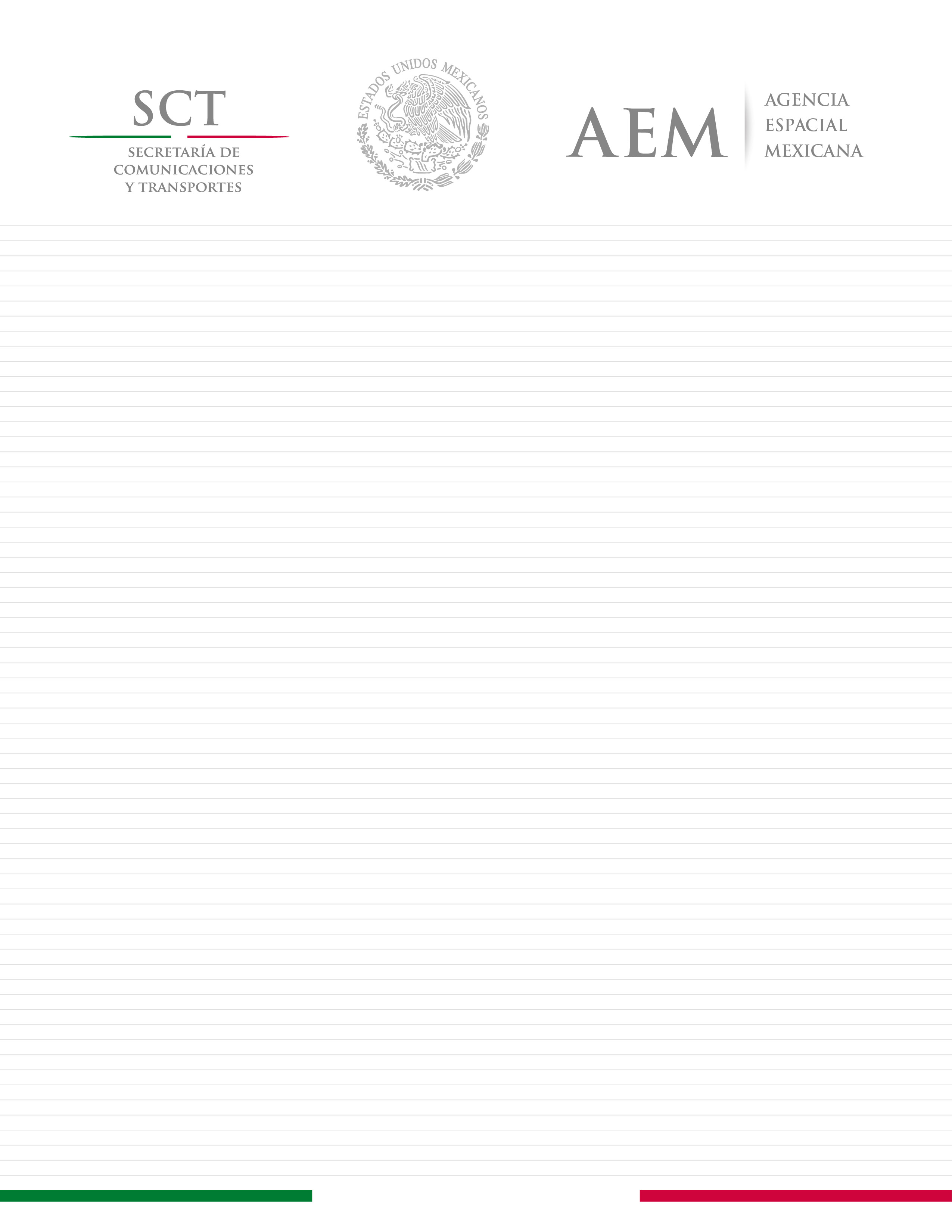 Anexo IIICarta de PostulaciónConvocatoriaOportunidad de  Estancias en la AEM(Agencia Espacial Mexicana) para Estudiantes Mexicanosde Educación SuperiorPrimer periodo de 2018
(16 de abril al 29 de junio de 2018)Fecha:__________Agencia Espacial MexicanaCoordinación de Formación de Capital Humano en el Campo EspacialPRESENTESe propone al estudiante 	                                                             como candidato para participar en una estancia de 12 semanas en la Agencia Espacial Mexicana, ubicada en la Ciudad de México, del 16 de abril al 29 de junio de 2018.                              “Institución educativa”                                                           hace constar que cuenta con los recursos financieros, humanos y materiales para respaldar institucionalmente al estudiante candidato cuyos datos se presentan a continuación, y garantiza que cubrirá todos los gastos generados por la participación del estudiante candidato en la estancia de 12 semanas en la Agencia Espacial Mexicana (pasaje de avión o autobús viaje redondo, costos de hospedaje, costos de alimentación, gastos de traslados, costos del seguro médico y cualquier otra erogación extraordinaria que derive de la estancia del estudiante), en caso de que la propuesta sea evaluada positivamente.    “Institución educativa”  deslinda de responsabilidades a la Agencia Espacial Mexicana de cualquier daño o perjuicio que pudiera sufrir el estudiante candidato durante la estancia. Atentamente:_____________________________________________________Datos del estudiante candidato para estancia en la Agencia Espacial MexicanaDatos del estudiante candidato para estancia en la Agencia Espacial MexicanaNombre del estudiante postuladoLicenciatura o posgrado que está cursandoGrado que está cursandoPromedio de calificaciónCorreo electrónico del estudianteTeléfono fijo del estudianteTeléfono móvil del estudianteTemas de interés para la estancia.Indicar si el tema de interés para la estancia es acorde a proyecto de tesisNombre del proyecto de tesis y asesor(es)Datos de la Institución de Educación Superior PostulanteDatos de la Institución de Educación Superior PostulanteDatos de la Institución de Educación Superior PostulanteInstitución de Educación Superior MexicanaEntidad FederativaNombre del Rector ó Máxima Autoridad.NombreNombre del Rector ó Máxima Autoridad.TeléfonoNombre del Rector ó Máxima Autoridad.Correo ElectrónicoNombre y Cargo del Representante legalNombreNombre y Cargo del Representante legalTeléfonoNombre y Cargo del Representante legalCorreo ElectrónicoNombre y cargo del responsable de los tramites ante la AEMNombreNombre y cargo del responsable de los tramites ante la AEMTeléfonoNombre y cargo del responsable de los tramites ante la AEMCorreo Electrónico